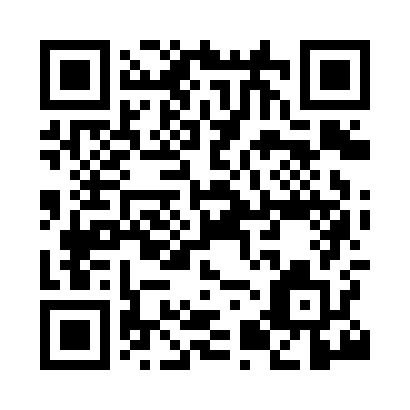 Prayer times for Wolstanton, Staffordshire, UKMon 1 Jul 2024 - Wed 31 Jul 2024High Latitude Method: Angle Based RulePrayer Calculation Method: Islamic Society of North AmericaAsar Calculation Method: HanafiPrayer times provided by https://www.salahtimes.comDateDayFajrSunriseDhuhrAsrMaghribIsha1Mon3:004:481:136:539:3811:252Tue3:014:481:136:529:3711:253Wed3:014:491:136:529:3711:254Thu3:024:501:136:529:3611:255Fri3:024:511:146:529:3611:256Sat3:034:521:146:529:3511:247Sun3:034:531:146:519:3411:248Mon3:044:541:146:519:3411:249Tue3:044:551:146:519:3311:2310Wed3:054:561:146:509:3211:2311Thu3:064:571:146:509:3111:2312Fri3:064:581:156:499:3011:2213Sat3:075:001:156:499:2911:2214Sun3:085:011:156:499:2811:2115Mon3:085:021:156:489:2711:2116Tue3:095:031:156:479:2611:2017Wed3:105:051:156:479:2511:2018Thu3:105:061:156:469:2411:1919Fri3:115:071:156:469:2211:1920Sat3:125:091:156:459:2111:1821Sun3:135:101:156:449:2011:1722Mon3:135:121:156:439:1811:1723Tue3:145:131:156:439:1711:1624Wed3:155:151:156:429:1511:1525Thu3:165:161:156:419:1411:1426Fri3:165:181:156:409:1211:1427Sat3:175:191:156:399:1111:1328Sun3:185:211:156:389:0911:1229Mon3:195:221:156:379:0711:1130Tue3:195:241:156:369:0611:1031Wed3:205:261:156:359:0411:09